To empathize with learners I reflected on some barriers currently existing around uptake and engagement, and tried to understand the reasons why they may be so. I defined my learner challenge as having limited time and resources,  but having motivation to strive towards teaching innovation. To ideate and prototype my technology creation, I thought about what would reach learners where they are at and how I could leverage centrally supported and available tech to do so. I plan to implement the tech creations in future as relevant around existing programs my team is supporting.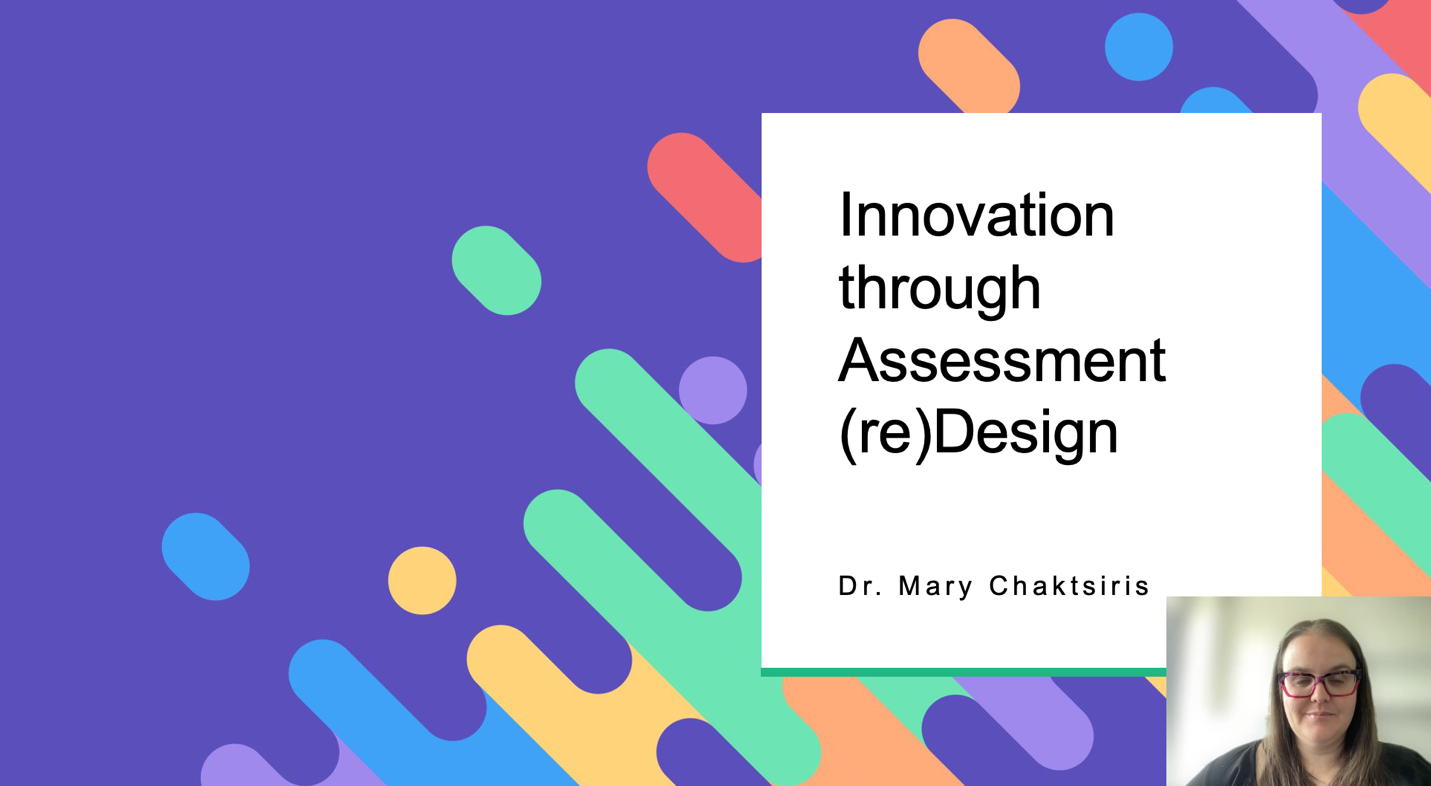 Screenshot of the video powerpoint presentation I created.